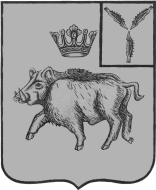 СОВЕТ БАЛТАЙСКОГО МУНИЦИПАЛЬНОГО ОБРАЗОВАНИЯБАЛТАЙСКОГО МУНИЦИПАЛЬНОГО РАЙОНАСАРАТОВСКОЙ ОБЛАСТИПервое заседание Совета четвертого созываРЕШЕНИЕот 20.09.2018 № 3        с. БалтайОб утверждении Регламента Совета Балтайского муниципального образования Балтайского муниципального районаСаратовской области	Руководствуясь статьей 21 Устава Балтайского муниципального образования Балтайского муниципального района Саратовской области, Совет Балтайского муниципального образования Балтайского муниципального района Саратовской области РЕШИЛ:1. Утвердить Регламент Совета Балтайского муниципального образования Балтайского муниципального района Саратовской области, согласно приложению.2. Считать утратившими силу решения Совета депутатов Балтайского муниципального образования Балтайского муниципального района Саратовской области:- от 23.09.2013 № 5 «Об утверждении Регламента Совета депутатов Балтайского муниципального образования Балтайского муниципального района Саратовской области»;- от 01.08.2017 № 153 «О внесении изменений в решение Совета депутатов Балтайского муниципального образования от 23.09.2013 № 5 «Об утверждении Регламента Совета депутатов Балтайского муниципального образования Балтайского муниципального района Саратовской области».     2. Настоящее решение вступает в силу со дня его принятия.Председательствующий                                                         Л.В.ПостноваРЕГЛАМЕНТ СОВЕТА БАЛТАЙСКОГО МУНИЦИПАЛЬНОГО ОБРАЗОВАНИЯ БАЛТАЙСКОГО МУНИЦИПАЛЬНОГО РАЙОНА САРАТОВСКОЙ ОБЛАСТИГлава I. ОБЩИЕ ПОЛОЖЕНИЯСтатья 1. Настоящий Регламент устанавливает порядок, основные правила и процедуры работы Совета Балтайского муниципального образования Балтайского муниципального района Саратовской области (далее – Совет).Статья 2. Деятельность Совета и его органов основывается на принципах гласности, законности, коллегиального, свободного обсуждения и решения вопросов. Заседания проводятся открыто. В случаях, предусмотренных настоящим Регламентом, Совет вправе проводить закрытые заседания.Статья 3. Заседания Совет проводятся в сроки и порядке, которые определяются настоящим Регламентом.Глава II. ПОРЯДОК ВЫДВИЖЕНИЯ И ИЗБРАНИЯ ДОЛЖНОСТНЫХ ЛИЦСОВЕТА, ФОРМИРОВАНИЯ ЕГО ОРГАНОВСтатья 4. Глава Балтайского муниципального образования Балтайского муниципального района (далее - глава муниципального образования, председатель Совета) - высшее должностное лицо Балтайского муниципального образования, является председателем Совета.Глава образования избирается на первом заседании из числа депутатов Совета при открытом голосовании сроком на срок 5 лет.Кандидатуры на должность главы муниципального образования могут предлагаться:- любым из депутатов Совета;- в порядке самовыдвижения.Решение об избрании главы муниципального образования принимается, если за кандидатуру проголосовало не менее 2/3 от установленного числа депутатов Совета.Если на должность главы муниципального образования было предложено более двух кандидатов и ни один из них не набрал требуемого для избрания количества голосов, то проводится повторное голосование по двум кандидатам, набравшим наибольшее количество голосов. Если при голосовании по двум кандидатам ни один из них не набрал нужного количества голосов от установленного числа депутатов, то не позднее чем через 14 дней проводятся повторные выборы с выдвижением как новых кандидатов, так и уже выдвигавшихся.Избрание главы муниципального образования оформляется решением Совета.Статья 5. Глава муниципального образования, согласно Устава Балтайского муниципального образования, может быть отрешен от должности, или его полномочия могут быть прекращены досрочно.Решение о досрочном прекращении полномочий главы муниципального образования или об отрешении его от должности принимается большинством голосов от установленного числа депутатов Совета.До проведения голосования главе муниципального образования предоставляется слово для выступления.Освобождение главы муниципального образования от занимаемой должности оформляется решением Совета.В случае досрочного прекращения полномочий главы муниципального образования  или отрешения его от должности, депутаты Совета, в срок не позднее шести месяцев, со дня досрочного прекращения полномочий, назначают Главу муниципального образования из своего состава в порядке определенном настоящим Регламентом.Статья 6. Секретарь Совета Секретарь Совета избирается из состава депутатов Совета на первом заседании на срок полномочий Совета. Кандидатуры на должность секретаря Совета предлагаются главой муниципального образования, депутатами Совета и в порядке самовыдвижения открытым голосованием.Статья 7. Секретарь Совета может быть отрешен от должности, или его полномочия могут быть прекращены досрочно.Порядок досрочного прекращения полномочий или отрешения от должности секретаря Совета, а также порядок проведения новых выборов секретаря Совета аналогичен порядку досрочного прекращения полномочий или отрешения от должности главы муниципального образования.В случае досрочного прекращения полномочий или отрешения от должности, секретаря Совета новые выборы проводятся не позднее чем через 30 дней со дня досрочного прекращения его полномочий или отрешения от должности в порядке, установленном статьей 5 настоящего Регламента.Статья 8. Комиссии Совета Совет из числа депутатов Совета на срок своих полномочий образует комиссии. Структура, полномочия и организация работы комиссий определяются Советом в утверждаемых им положениях. Депутат Совета может быть членом не более трех его комиссий.Председатели комиссий избираются на срок полномочий Совета.Кандидатуры на должности председателей комиссий Совета могут предлагаться главой муниципального образования, ответственным секретарем Совета, любым из депутатов Совета, а также в порядке самовыдвижения.Полномочия председателя комиссий Совета могут быть прекращены досрочно.Статья 9. Комиссии избирают из своего состава на срок депутатских полномочий заместителя председателя. По решению комиссии полномочия заместителя председателя могут быть прекращены или он может быть переизбран.Решение об избрании или досрочном прекращении полномочий председателя комиссии Совета, заместителя председателя принимается большинством голосов от установленного числа депутатов Совета.Глава III. ОБЩИЙ ПОРЯДОК РАБОТЫ СОВЕТА Статья 10. Начало работы Совета, Порядок проведения заседанийЗаседания Совета проводятся в администрации Балтайского муниципального района.Статья 11. Первое заседание Совета созывается не позднее чем на 30-й день после избрания не менее двух третей от установленного числа депутатов Совета.Созывает, открывает и ведет первое заседание до избрания главы муниципального образования старейший по возрасту депутат Совета соответствующего созыва, последующие заседания - глава муниципального образования.Заседания Совета начинаются с регистрации депутатов. Совета Регистрацию депутатов Совета и приглашенных, выдачу им дополнительных документов и материалов осуществляет секретарь Совета.Статья 12. Заседание Совета считается правомочным, если на нем присутствует более половины от общего количества депутатов.О невозможности присутствовать на заседании Совета по уважительной причине депутат Совета заблаговременно информирует главу муниципального образования, а в его отсутствие ответственного секретаря Совета.Статья 13. Совет на первом заседании открытым голосованием, большинством голосов от установленного числа депутатов избирает из своего состава постоянные комиссии и утверждают порядок работы.Результаты рассмотрения этих вопросов оформляются решением Совета.Статья 14. На любом открытом или закрытом заседании Совета вправе присутствовать Губернатор Саратовской области, полномочный представитель Президента РФ в Приволжском федеральном округе, должностные лица федеральных и областных органов государственной власти, прокурор района.Другие лица могут присутствовать на закрытых заседаниях Совета только по его решению.Статья 15. Решением Совета на его заседания приглашаются представители государственных органов, администрации муниципального района, общественных объединений, помощники депутатов, независимые эксперты, специалисты для предоставления необходимых сведений и заключений по рассматриваемым Советом вопросам.Председательствующий на заседании информирует депутатов Совета о составе приглашенных на заседание Совета должностных лиц.Приглашенные лица не имеют права вмешиваться в работу Совета, обязаны воздерживаться от проявления одобрения или неодобрения, соблюдать порядок и подчиняться требованиям председательствующего на заседании Совета.Статья 16. На заседании Совета  вправе присутствовать представители средств массовой информации (аккредитованные), общественных объединений.Статья 17. Совет может принять решение о проведении закрытого заседания Совета как в целом, так и в его части. Решение о проведении закрытого заседания Совета принимается большинством голосов от числа присутствующих на заседании депутатов Совета.Сведения о содержании закрытых заседаний Совета не подлежат разглашению.Статья 18. Протоколирование заседаний Совета осуществляет секретарь Совета.Протокол заседания Совета подписывается председательствующим на заседании Совета.Статья 19. Очередные заседания Совета проводятся не реже одного раза в три месяца.Внеочередные заседания Совета созываются по инициативе главы муниципального образования, секретаря Совета, одной из комиссий, не позднее чем в двухнедельный срок по требованию не менее 1/3 депутатов Совета.Проект повестки дня и материалы для внеочередного заседания Совета предлагаются инициатором его проведения.Инициатор внеочередного заседания обеспечивает своевременное предоставление материалов на заседание Совета.Статья 20. Проект повестки дня заседания Совета начинает формироваться за десять дней до начала заседания и заканчивается не позднее чем за пять дней до начала заседания Совета.Оформленные проекты решений Совета с необходимыми пояснительными материалами передаются секретарю Совета не позднее чем за шесть дней до заседания Совета.Проекты решений Совета и необходимые материалы к ним предоставляются депутатам Совета не позднее чем за два дня до заседания Совета, главе муниципального образования - не позднее чем за пять дней до заседания Совета.Статья 21. Заседания Совета, как правило, проводятся с 8 до 16 часов.Распорядок дня заседания Совета включает в себя время заседания и время плановых перерывов. Первый перерыв объявляется председательствующим через два часа работы, последующие - через полтора часа. Время перерывов устанавливается в процессе заседания Совета.Совет может принять решение об ином распорядке дня заседания Совета.Решения о внеочередных перерывах принимаются Советом большинством голосов от числа депутатов Совета, присутствующих на заседании.Предложения о перерыве на 10 минут могут удовлетворяться председательствующим без голосования.Статья 22. Основные элементы процедуры рассмотрения вопроса на заседании Совета:- включение в повестку дня (до 10 минут);- рассмотрение повестки дня (до 5 минут);- доклад по проекту решения; содоклад (до 15 минут); вопросы докладчику, содокладчику и ответы на вопросы (до 20 минут);- прения по обсуждаемому вопросу (до 10 минут);- выступления по мотивам голосования и принятие проекта решения за основу (до 15 минут);- внесение поправок в принятый за основу проект решения (до 10 минут);- выступления по мотивам голосования и принятие проекта решения в целом (до 15 минут).По согласованию с депутатами Совета время для докладов и содокладов может изменяться.По порядку ведения заседания, для ответа на вопросы и дачи разъяснений (в пределах 1 минуты) слово может быть предоставлено председательствующим вне очереди.По истечении установленного времени председательствующий предупреждает об этом выступающего, затем вправе прервать его выступление.Статья 23. На заседании Совета депутат Совета вправе:- задавать вопросы докладчику и содокладчику, выступать по мотивам голосования;- требовать постановки своих предложений на голосование;- высказывать мнение по персональному составу создаваемых или созданных Советом органов и по кандидатурам должностных лиц, избираемых, назначаемых или утверждаемых Советом;- вносить предложения о заслушивании на заседании Совета отчета или информации должностных лиц администрации Балтайского муниципального района;- ставить вопрос о необходимости разработки нового проекта решения Совета;- пользоваться другими правами, предоставленными ему действующим законодательством и настоящим Регламентом.Статья 24. Депутаты, которые не смогли выступить в связи с прекращением прений, вправе приобщить свои выступления к стенограмме заседания Совета.После принятия решения о прекращении прений председательствующий выясняет, кто из записавшихся, но не выступивших настаивает на выступлении и, с согласия депутатов Совета, предоставляет ему слово.Статья 25. Ведет заседание глава муниципального образования, а в его отсутствие - секретарь Совета. Председательствующий на заседании Совета: - осуществляет организационное обеспечение работы Совета;- объявляет об открытии и закрытии заседания Совета;- ведет заседание в соответствии с утвержденной повесткой дня;- обеспечивает соблюдение положений настоящего Регламента;- предоставляет слово для выступления в порядке очередности поступления заявок и в соответствии с повесткой дня заседания Совета;- заслушивает (зачитывает) и ставит на голосование вне очереди предложения депутатов Совета по порядку ведения заседания Совета;- ставит на голосование проекты решений, заявлений, обращений Совета, другие вопросы в соответствии с повесткой дня;- организует голосование и подсчет голосов, оглашает результаты голосования;- отвечает на вопросы, поступившие в его адрес, дает справки;- обеспечивает порядок в зале заседаний Совета;- обеспечивает реализацию прав депутатов Совета;- обеспечивает исполнение организационных решений Совета.Статья 26. Совет вправе изменить очередность рассмотрения вопросов повестки дня и очередность выступлений по обсуждаемому вопросу.Никто не вправе выступать на заседании Совета без разрешения председательствующего. Нарушивший это правило лишается слова без предупреждения.Выступающий на заседании не вправе нарушать правила этики употреблять в своей речи грубые, оскорбительные выражения, наносящие ущерб чести и достоинству депутатов Совета и других лиц, допускать необоснованные обвинения в чей-либо адрес, использовать заведомо ложную информацию, призывать к незаконным действиям.Статья 27. Решения Совета принимаются на его заседаниях открытым или тайным голосованием. Открытое голосование может быть поименным.Решения Совета принимаются большинством голосов от числа присутствующих на заседании депутатов Совета, если иной порядок не предусмотрен Уставом Балтайского муниципального образования или настоящим Регламентом.Статья 28. Решение по процедурному вопросу может быть принято без голосования, если никто из присутствующих на заседании депутатов Совета не возражает против его принятия.К процедурным относятся следующие вопросы:- о перерыве в заседании, переносе или закрытии заседания Совета; о предоставлении дополнительного времени для выступления; о предоставлении слова приглашенным на заседание Совета; о прекращении прений по вопросу повестки заседания Совета; о переходе (возвращении) к вопросам повестки заседания Совета; о передаче вопроса на рассмотрение соответствующей комиссии Совета; о проведении закрытого заседания Совета; о способе проведения голосования; о проведении повторного голосования;- об изменении очередности рассмотрения вопросов, выступлений, о пересчете голосов.Статья 29. При голосовании по каждому вопросу депутат Совета имеет один голос, подавая его "за" или "против" принятия решения, либо воздерживаясь от принятия решения. Депутат Совета лично осуществляет свое право на голосование. Депутат Совета, не принявший участие в голосовании, не вправе подать свой голос по истечении времени, отведенного для голосования.Депутат Совета вправе не принимать участие в голосовании независимо от вида голосования без объяснения мотивов.Статья 30. При проведении открытого голосования подсчет голосов осуществляет секретарь Совета.Перед началом открытого голосования председательствующий сообщает о количестве предложений, которые ставятся на голосование, уточняет их формулировки и последовательность, в которой они ставятся на голосование, напоминает, каким большинством голосов (от установленного числа депутатов и числа депутатов Совета, присутствующих на заседании Совета, другим установленным большинством голосов) может быть принято решение.По окончании подсчета голосов председательствующий объявляет о том, что принято решение или не принято.При отсутствии кворума, необходимого для проведения голосования, председательствующий переносит голосование на следующее заседание Совета.Статья 31. По решению большинства депутатов Совета открытое голосование может проводиться путем поименного голосования.Статья 32. Тайное голосование проводится по требованию большинства от присутствующих на заседании депутатов Совета. Тайное голосование проводится в обязательном порядке при голосовании по вопросам о доверии (недоверии). Тайное голосование проводится с использованием бюллетеней.Статья 33. Для проведения тайного голосования и определения его результатов Совет избирает открытым голосованием счетную комиссию. Счетная комиссия состоит из трех человек. Члены счетной комиссии, выдвинутые в состав избираемых органов или на выборные должности, на период голосования по их кандидатурам приостанавливают свою деятельность в счетной комиссии.Счетная комиссия избирает из своего состава председателя и секретаря счетной комиссии. Решения счетной комиссии принимаются большинством голосов ее членов.Статья 34. Бюллетени для тайного голосования изготавливаются под контролем счетной комиссии по предложенной ею и утвержденной решением Совета форме в количестве, соответствующем числу присутствующих на заседании депутатов Совета, и содержат необходимую информацию. Оставшиеся у счетной комиссии бюллетени уничтожаются по акту председателем счетной комиссии в присутствии ее членов.Статья 35. Каждому депутату выдается один бюллетень по выборам избираемого органа или лица, по проекту решения, рассматриваемому на заседании Совета.Бюллетени для тайного голосования выдаются депутатам Совета счетной комиссией. При получении бюллетеня депутат Совета расписывается против своей фамилии в списке депутатов Совета.Счетная комиссия обязана создать условия депутатам Совета для тайной подачи голосов.Статья 36. Недействительными при подсчете голосов считаются бюллетени не установленной формы, а также бюллетени, по которым невозможно определить волеизъявление депутатов Совета.По результатам тайного голосования счетная комиссия составляет протокол, который подписывается всеми ее членами. Доклад счетной комиссии о результатах тайного голосования Совет принимает к сведению. На основании принятого к сведению доклада счетной комиссии о результатах тайного голосования председательствующий объявляет, какое решение принято, а при выборах называет избранные кандидатуры.Результаты тайного голосования оформляются решением Совета.Глава IV. ОБЩИЙ ПОРЯДОК РАБОТЫ КОМИССИЙСОВЕТА Статья 37. Основной формой работы комиссий является заседание. Заседания комиссий являются как правило открытыми. По решению комиссии могут проводиться закрытые заседания.Статья 38. Заседание комиссии правомочно, если на нем присутствует более половины от общего числа членов комиссии.Статья 39. Решение комиссии принимается двумя третями голосов членов комиссии, присутствующих на заседании, и оформляется протоколом.Статья 40. Заседание проводит председатель комиссии, а в его отсутствие - заместитель председателя.О заседании комиссии ее председатель уведомляет членов комиссии и других участников заседания не позднее чем за два дня.Депутат Совета обязан присутствовать на заседании комиссии, членом которой он является. О невозможности присутствовать на заседании комиссии по уважительной причине депутат Совета заблаговременно информирует председателя комиссии.Статья 41. На заседании комиссии ведется протокол, который подписывается председательствующим на заседании.Статья 42. Председатель комиссии, его заместитель имеют право от имени комиссии выступать на заседаниях Совета, заседаниях других комиссий с докладами и содокладами по вопросам, относящимся к ведению представляемой ими комиссии.Статья 43. В заседаниях комиссии могут принимать участие с правом совещательного голоса депутаты Совета, не входящие в состав данной комиссии.По решению председателя комиссии на заседание комиссии могут быть приглашены должностные лица администрации Балтайского муниципального района, эксперты, а также представители заинтересованных предприятий, учреждений, организаций, общественных объединений и средств массовой информации.Статья 44. Комиссии вправе проводить совместные заседания. Совместное заседание комиссий проводится по решению главы муниципального образования, секретаря Совета или на основании совместного решения председателей соответствующих комиссий.Голосование на совместном заседании проводится по комиссиям отдельно. Решение считается принятым, если в каждой из комиссии за него проголосовало не менее чем две трети присутствующих депутатов - членов комиссии.Статья 45. Комиссии Совета вправе запрашивать материалы и документы, необходимые для их деятельности у органов местного самоуправления, общественных и иных органов и организаций и должностных лиц.Статья 46. Документы, исходящие от имени комиссии, подписываются председателем постоянной комиссии или лицом, его замещающим в пределах установленной компетенции.Статья 47. Для подготовки решений Совет вправе создавать рабочие группы, в состав которых могут включаться специалисты администрации Балтайского муниципального района, представители политических партий, общественных организаций, средств массовой информации, избирательных объединений, физические лица.Задача рабочей группы, время ее деятельности, состав, руководитель группы и поручения по представлению необходимых материалов, проектов решений и информации на совещания рабочей группы определяются решением Совета.Порядок своей работы рабочая группа определяет самостоятельно.Глава V. ПОРЯДОК ВНЕСЕНИЯ, РАССМОТРЕНИЯ ПРОЕКТОВПРАВОВЫХ АКТОВ И ПРИНЯТИЯ РЕШЕНИЙ СОВЕТА Статья 48. Субъектами правотворческой инициативы являются депутаты Совета, администрация Балтайского муниципального района,  глава муниципального образования и его заместители, а также граждане при наличии инициативной группы не более 3 % от числа жителей муниципального образования.Проекты правовых актов, исходящие от общественных объединений, граждан, не обладающих правотворческой инициативой, могут быть внесены на рассмотрение Совета субъектами, указанными в части первой настоящей статьи.Статья 49. Правотворческая инициатива осуществляется в форме внесения на рассмотрение Советом:- проектов нормативных правовых актов, изменений и дополнений к ним;- предложений о поправках и пересмотре положений Устава муниципального образования.Статья 50. Необходимым условием внесения проекта правового акта на рассмотрение Советом является представление:- текста проекта решения Совета, оформленного в установленном порядке;- пояснительной записки, содержащей обоснование необходимости его принятия, а также прогнозы социально-экономических и иных последствий его принятия, сведения о законах Российской Федерации и Саратовской области, регулирующих предлагаемый проект;- финансово-экономического обоснования по проектам решений, требующих финансирования из средств местного бюджета.Статья 51. Проект решения, подлежащий рассмотрению Советом, направляется главой муниципального образования в соответствующую комиссию, которая становится ответственной по проекту.Если по одному и тому же вопросу имеется более одного проекта решения Совета, они рассматриваются комиссиями одновременно.Статья 52. По результатам обсуждения проекта решения Совет может:- принять проект решения за основу и продолжить на заседании работу над ним, рассматривая поступившие поправки;- принять проект решения за основу и отправить на доработку в комиссии;- принять проект решения в целом;- отклонить проект решения.В случае принятия проекта решения за основу и отправки на доработку Совет может установить сроки подачи поправок к проекту и внесения его на повторное рассмотрение.Совет может поручить рассмотрение поправок комиссии (комиссиям) Совета, либо специально образованной комиссии. Комиссия рассматривает поправки, принимает или отклоняет их. На голосование ставятся те поправки, которые предложены комиссиям, депутатом Совета по вопросам, включенным в повестку дня.Статья 53. При повторном рассмотрении на заседании Совета проекта решения, отправленного на доработку, с докладом выступает представитель комиссии, ответственный по проекту. Докладчик сообщает об итогах рассмотрения проекта на заседании комиссии, поступивших поправках и результатах их рассмотрения. Председательствующий выясняет, имеются ли возражения депутатов против поправок, включенных комиссией в проект при его доработке. Если такие возражения имеются, то предоставляется слово для их краткого обоснования. Докладчик отвечает на возражения, после чего проводится голосование об одобрении или отклонении поправок.Глава VI. ПОРЯДОК ОСУЩЕСТВЛЕНИЯ КОНТРОЛЯСтатья 54. Основными объектами контроля Совета являются:- деятельность Совета и его должностных лиц (внутренний контроль);- исполнение решений Совета.Статья 55. Контрольные функции в пределах своих полномочий осуществляются Советом в процессе:- заседаний Совета;- подготовки проектов решений;- заседаний комиссий Совета;- работы с избирателями;- обращений с депутатскими запросами.Глава VII. ДЕПУТАТСКИЕ ГРУППЫ В СОВЕТЕ Статья 56. Для совместной деятельности  и выражения единой позиции по вопросам, рассматриваемым Советом, депутаты Совета могут объединяться в депутатские группы. Решение о создании депутатской группы  принимается на организационном собрании депутатской группы и оформляется протоколом.Статья 57. Руководитель созданной депутатской группы направляет уведомление о создании депутатской группы в Совет, к которому прилагается:- протокол организационного собрания депутатской группы, включающий решение о принятии положения о депутатской группе, об избрании руководителя депутатской группы, о лицах, уполномоченных представлять депутатскую группу на заседаниях Совета;- личные заявления депутатов о вхождении в состав соответствующей депутатской группы;- положение о депутатской группе.Уведомление о создании депутатской группы после рассмотрения на заседании Совета принимается к сведению и оформляется решением Совета. В случае если Совет не был надлежащим образом уведомлен об образовании депутатской группы, то данное депутатское объединение не может рассматриваться Советом в статусе депутатской группы.Статья 58. Депутат Совета вправе состоять только в одной депутатской группе.Порядок и условия вступления в депутатскую группу, а также порядок и условия исключения депутатов из состава депутатской группы определяются Положением о депутатской группе.Статья 59. Депутатские группы в лице руководителей или иных уполномоченных ими лиц обязаны незамедлительно предоставлять в Совет сведения об изменениях в своем составе. Данная информация доводится главой муниципального образования до сведения депутатов на ближайшем заседании Совета.Глава VIII. ЗАКЛЮЧИТЕЛЬНЫЕ ПОЛОЖЕНИЯСтатья 60. Регламент Совета, изменения и дополнения к нему принимаются большинством голосов от установленного числа депутатов Совета и оформляются решением.Приложение к решению Совета Балтайского муниципального образования Балтайского муниципального района Саратовской областиот 20.09.2018 № 3